23.12.2022   259-01-03-495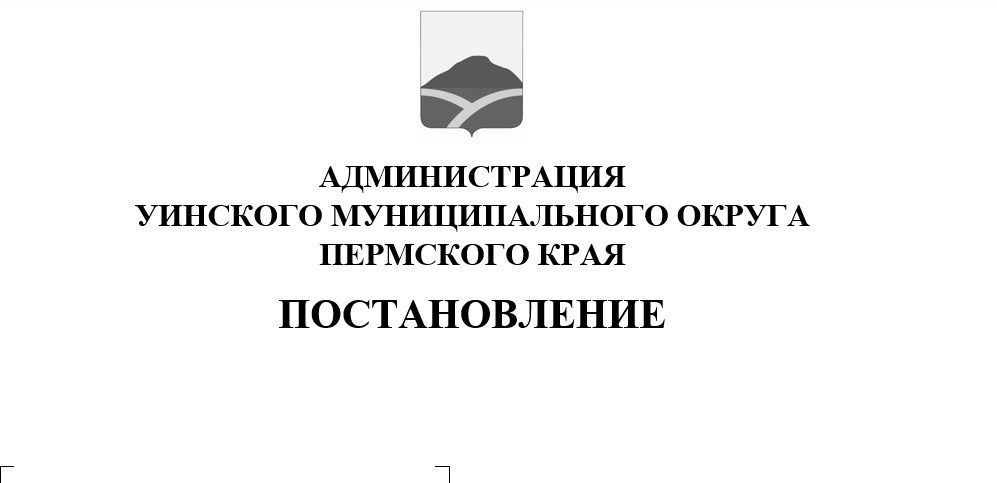 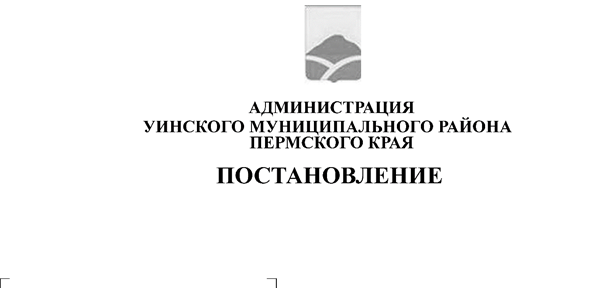 В соответствии со статьей 15 Федерального закона от 24.11.1995 № 181-ФЗ «О социальной защите инвалидов в Российской Федерации»,  Закона Пермского края от 04.04.2016 № 627-ПК «Об обеспечении беспрепятственного доступа инвалидов и других маломобильных групп населения к информации, объектам социальной, инженерной и транспортной инфраструктур Пермского края»,  Постановлением Правительства Пермского края от 29.08.2017 № 748-п «Об организации работы по паспортизации объектов социальной, инженерной и транспортной инфраструктур и услуг в приоритетных для инвалидов и других маломобильных групп населения сферах жизнедеятельности на территории Пермского края», в целях повышения уровня доступности приоритетных объектов жизнедеятельности, обеспечения инвалидам и другим маломобильным группам населения равных с другими гражданами возможностей, статьей 31 Устава Уинского муниципального округа Пермского края, а также в связи с кадровыми изменениями в администрации Уинского муниципального округа, администрация Уинского муниципального округа Пермского края  ПОСТАНОВЛЯЕТ:1. Утвердить Порядок проведения паспортизации объектов социальной, инженерной и транспортной инфраструктур и услуг в приоритетных для инвалидов и других маломобильных групп населения сферах жизнедеятельности на территории Уинского муниципального округа Пермского края (Приложение 1).2. Утвердить состав комиссии по проведению паспортизации объектов социальной, инженерной и транспортной инфраструктур и услуг в приоритетных для инвалидов и других маломобильных групп населения сферах жизнедеятельности на территории Уинского муниципального округа Пермского края, находящихся в муниципальной собственности  (Приложение 2).3. Признать утратившими силу:постановление администрации Уинского муниципального района Пермского края № 530-259-01-03 от 08.11.2019 «Об организации работы по паспортизации объектов социальной, инженерной и транспортной инфраструктур и услуг в приоритетных для инвалидов и других маломобильных групп населения в сферах жизнедеятельности на территории Уинского муниципального округа Пермского края»;постановление администрации Уинского муниципального округа Пермского края № 259-01-03-399 от 20.12.2021 «О внесении изменений в постановление администрации Уинского муниципального района Пермского края от 08.11.2019 № 530-259-01-03 «Об организации работы по паспортизации объектов социальной, инженерной и транспортной инфраструктур и услуг в приоритетных для инвалидов и других маломобильных групп населения в сферах жизнедеятельности на территории Уинского муниципального округа Пермского края».4. Настоящее постановление вступает в силу с момента подписания и подлежит размещению на официальном сайте администрации Уинского муниципального округа (http://uinsk.ru)5. Контроль над исполнением постановления возложить на заместителя главы администрации Уинского муниципального округа Матынову Ю.А.Глава муниципального округа - глава администрации Уинскогомуниципального округа                                                                   А.Н. Зелёнкин             Приложение 1 к постановлениюадминистрации Уинского муниципального округа Пермского краяПорядокпроведения паспортизации объектов социальной, инженерной и транспортной инфраструктур и услуг в приоритетных для инвалидов и других маломобильных групп населения сферах жизнедеятельности на территории Уинского муниципального округа Пермского краяI. Общие положения1.1. Настоящий Порядок определяет правила проведения на территории  Уинского муниципального округа Пермского края паспортизации объектов социальной, инженерной и транспортной инфраструктур и услуг в приоритетных для инвалидов и других маломобильных групп населения сферах жизнедеятельности (далее соответственно - паспортизация, МГН), используемых подведомственными организациями (структурными подразделениями) администрации Уинского муниципального округа Пермского края (далее – организация (структурное подразделение), в целях получения информации о состоянии доступности объектов социальной, инженерной и транспортной инфраструктур и услуг в приоритетных для инвалидов и других МГН сферах жизнедеятельности, разработки адресных программ адаптации объектов социальной, инженерной и транспортной инфраструктур и обеспечения услуг с учетом потребностей инвалидов и других МГН.1.2. Приоритетными для инвалидов и других МГН сферами жизнедеятельности признаются сферы образования, физической культуры и спорта, культуры.1.3. В настоящем Порядке используются следующие основные понятия:объект социальной, инженерной и транспортной инфраструктур (далее - объект) - объект недвижимости либо его часть, используемые организацией (структурным подразделением) или ее частью, являющейся поставщиком услуг в приоритетных для инвалидов и других МГН сферах жизнедеятельности;адаптация объекта - комплекс мер, направленных на переоборудование (приспособление) объектов, сооружений, конструкций в целях обеспечения их максимальной доступности для инвалидов и других МГН с учетом допустимости необходимых изменений, а также имеющихся организационных, технических и финансовых возможностей;Реестр объектов социальной, инженерной и транспортной инфраструктур находящихся на территории Уинского муниципального округа Пермского края (далее - Реестр) - документ, представляющий собой перечень объектов, находящихся в собственности муниципального образования, а также услуг, оказываемых организациями, использующими объекты, с указанием систематизированных данных о функционировании объекта, состоянии его доступности для инвалидов и других МГН, необходимых мероприятиях по обеспечению доступности объекта и услуг. Формирование Реестра осуществляется в электронном виде и на бумажном носителе по форме согласно приложению 1 к настоящему Порядку.1.4. При проведении паспортизации следует руководствоваться следующими нормативными документами:Федеральным законом от 24 ноября 1995 г. № 181-ФЗ «О социальной защите инвалидов в Российской Федерации»;Постановлением Правительства Российской Федерации № 815 от 28.05.2021 «Об утверждении перечня национальных стандартов и сводов правил (частей таких стандартов и сводов правил), в результате применения которых на обязательной основе обеспечивается соблюдение требований федерального закона "технический регламент о безопасности зданий и сооружений", и о признании утратившим силу Постановления Правительства Российской Федерации от 4 июля 2020 г. № 985»;Законом Пермского края от 4 апреля 2016 г. № 627-ПК «Об обеспечении беспрепятственного доступа инвалидов и других маломобильных групп населения к информации, объектам социальной, инженерной и транспортной инфраструктур Пермского края» (далее - Закон Пермского края от 4 апреля 2016 г. № 627-ПК);пунктами свода правил СП 59.13330.2020 «СНиП 35-01-2001 Доступность зданий и сооружений для маломобильных групп населения», включенными в перечень национальных стандартов и сводов правил (частей таких стандартов и сводов правил), в результате применения которых на обязательной основе обеспечивается соблюдение требований Федерального закона «Технический регламент о безопасности зданий и сооружений», утвержденный постановлением Правительства Российской Федерации от 28 мая 2021 г. № 815 «Об утверждении перечня национальных стандартов и сводов правил (частей таких стандартов и сводов правил), в результате применения которых на обязательной основе обеспечивается соблюдение требований Федерального закона "Технический регламент о безопасности зданий и сооружений», и о признании утратившим силу постановления Правительства Российской Федерации от 4 июля 2020 г. № 985» (далее - свод правил СП 59.13330.2020);Постановлением Правительства Пермского края от 23 декабря 2021 г. № 1078-п «Об информационном ресурсе «Доступная среда» Пермского края («Карта доступности»)»;1.5. Проведение паспортизации на объектах, используемых организациями (структурными подразделениями), координируется администрацией Уинского муниципального района Пермского края.  1.6. Паспортизация проводится поэтапно и включает в себя:1.6.1. создание комиссии по паспортизации и утверждение плана-графика обследования и паспортизации объектов и услуг в приоритетных для инвалидов и других МГН сферах жизнедеятельности (далее - План-график обследования);1.6.2. проведение обследования объектов и оформление паспортов доступности объектов социальной, инженерной и транспортной инфраструктур и услуг для инвалидов и других МГН и актов обследования объектов социальной, инженерной и транспортной инфраструктур к паспортам доступности объектов социальной, инженерной и транспортной инфраструктур (далее соответственно - Паспорт доступности, Акт обследования);1.6.3. разработку и реализацию адресных программ адаптации объектов и обеспечения доступности услуг для инвалидов и других МГН (далее - Адресная программа адаптации).1.7. В целях паспортизации выделяются следующие категории инвалидов: инвалиды с нарушениями опорно-двигательного аппарата (О), инвалиды, передвигающиеся на кресле-коляске (К), инвалиды с нарушениями зрения (С), инвалиды с нарушениями слуха (Г), инвалиды с нарушениями умственного развития (У).II. Создание комиссии по паспортизации и утверждениеплана-графика обследования2.1. Для проведения обследования объектов, используемых организациями (структурными подразделениями), распорядительным актом руководителя организации (структурного подразделения) создается комиссия по паспортизации (далее - Комиссия), утверждается ее состав и План-график обследования.2.2. В состав Комиссии включаются представители организации (структурного подразделения), представители общественных объединений инвалидов, обладающие знаниями в области формирования доступной среды для различных категорий инвалидов, указанных в пункте 1.7 настоящего Порядка.В состав Комиссии могут включаться представители администрации Уинского муниципального округа Пермского края.  III. Проведение обследования объектов и оформление Паспортовдоступности и Актов обследования3.1. Обследование объектов включает:3.1.1. оценку степени доступности структурно-функциональных зон и элементов объектов, указанных в Акте обследования, для инвалидов с учетом требований нормативных документов в сфере проектирования и строительства, в том числе свода правил СП 59.13330.2020;3.1.2. классификацию объектов по степени их доступности применительно для каждой категории инвалидов;3.1.3. определение необходимых мероприятий для адаптации объекта для инвалидов и других МГН.3.2. По результатам обследования Комиссией оформляются Паспорт доступности по форме согласно приложению 2 к настоящему Порядку и Акт обследования по форме согласно приложению 3 к настоящему Порядку.3.3. Классификация объектов по степени их доступности для каждой категории инвалидов осуществляется с учетом вариантов организации доступности объекта:вариант «А» предусматривает доступность для инвалидов любого места обслуживания в объекте, при этом предусмотрено устройство общих универсальных путей движения, доступных для всех категорий населения, в том числе инвалидов, приспособленных для нужд инвалидов, всех или специально выделенных из общего числа мест обслуживания;вариант "Б" предусматривает выделение в уровне входной площадки специальных помещений, зон или блоков, приспособленных и оборудованных для инвалидов, устройство специальных входов, специально обустроенных параллельных путей движения и мест обслуживания для инвалидов и других МГН;вариант "ДУ" предусматривает организацию альтернативной формы обслуживания (при использовании дополнительных технических средств, организации оказания услуг на дому, в другом учреждении, дистанционно) в случае, если требования нормативных документов при проектировании и строительстве не выполнены и их выполнение технически невозможно;вариант "ВНД" предусматривает, что архитектурно-планировочные и организационные решения отсутствуют либо не выполнены, альтернативные формы обслуживания не планируются.3.4. Степень доступности объекта определяется по результатам комплексной оценки состояния доступности основных функциональных зон для всех категорий инвалидов.3.4.1. Объект признается доступным полностью всем в случае его соответствия требованиям нормативных документов в сфере проектирования и строительства по всем структурно-функциональным зонам (территория, прилегающая к зданию, входы в здание, пути движения внутри здания, места целевого назначения, санитарно-гигиенические помещения, системы информирования) для всех категорий инвалидов по варианту "А".3.4.2. Объект признается доступным полностью избирательно при соответствии требованиям по варианту "А" всех структурно-функциональных зон для отдельных категорий инвалидов.3.4.3. Объект признается доступным частично всем в случае соответствия требованиям нормативных документов в сфере проектирования и строительства его основных структурно-функциональных зон (вход в здание, пути движения внутри здания, зона целевого назначения объекта), обеспечения доступа к месту целевого назначения всем категориям граждан или организации специально выделенного пути и мест обслуживания, специальных участков для обслуживания инвалидов и других МГН по варианту "Б".3.4.4. Объект признается доступным частично избирательно в случае соответствия требованиям нормативных правовых актов в сфере проектирования и строительства его основных структурно-функциональных зон (вход в здание, пути движения внутри здания, зона целевого назначения объекта), обеспечения доступа к месту целевого назначения для отдельных категорий инвалидов или организации специально выделенного пути и мест обслуживания, специальных участков для обслуживания инвалидов и других МГН по варианту "Б".3.4.5. Объект признается доступным условно, если требования нормативных правовых актов в сфере проектирования и строительства не выполнены и их выполнение технически невозможно, при этом решение о доступности условно принимается при исполнении следующих условий:согласование с объединением инвалидов в качестве приемлемых имеющихся нарушений некоторых параметров структурно-функциональных элементов;организация оказания услуг инвалидам и другим МГН с помощью сотрудников организации (структурного подразделения), в том числе при использовании дополнительных индивидуальных технических средств;организация иной альтернативной формы обслуживания (на дому, дистанционно, в другом учреждении).3.4.6. Объект признается временно недоступным в случае, если архитектурно-планировочные и организационные решения, предусмотренные нормативными документами в сфере проектирования и строительства в части доступности для МГН, отсутствуют либо не выполнены, параметры структурно-планировочных элементов не соответствуют требованиям нормативных правовых актов в сфере проектирования и строительства, отсутствуют альтернативные формы обслуживания.3.4.7. Объект признается не предназначенным для инвалидов в случае, если на объект и его участки не предусмотрен доступ инвалидов либо объект признан ветхим, аварийным, подлежит сносу. Такой объект адаптации не подлежит.3.5. Для принятия решения о возможности адаптации объекта в случае необходимости у соответствующих органов или организаций запрашивается информация о результатах технической экспертизы объекта, заключение органов строительного надзора, а также органов, уполномоченных в области государственной охраны объектов культурного наследия в случае, если объект является объектом культурного наследия (памятником истории и культуры) народов Российской Федерации или его частью.3.6. Паспорт доступности утверждается руководителем организации (структурного подразделения), использующей объект.3.7. Акт обследования подписывается всеми членами Комиссии, принимавшими участие в обследовании объекта, и утверждается руководителем организации (структурного подразделения), использующей объект.3.8. К Акту обследования прилагаются копии технических, кадастровых планов здания, технических, кадастровых паспортов, сделанные в ходе проведения обследования фотографические материалы основных структурно-функциональных зон и элементов объекта.3.9. Паспорт доступности и Акт обследования составляются в одном экземпляре и хранятся в организации (структурном подразделении), использующей объект.3.10. Данные Паспортов доступности и Актов обследования подлежат размещению на информационном ресурсе «Доступная среда» Пермского края («Карта доступности») в информационно-телекоммуникационной сети «Интернет» по адресу: bezbarierov.permkrai.ru.3.11. Копии Паспорта доступности и Акта обследования в течение 10 рабочих дней после утверждения Паспорта доступности направляются организацией (структурным подразделением) в администрацию Уинского муниципального округа Пермского края.IV. Разработка и реализация адресных программ адаптацииобъектов4.1. По результатам обследования объектов, анализа принятых решений о состоянии доступности объектов и возможных вариантах адаптации объектов Уинский муниципальный округ Пермского края в ведении которого находятся организации (структурные подразделения), использующие объекты, обеспечивают разработку и утверждение Адресных программ адаптации по форме согласно приложению 4 к настоящему Порядку, а также осуществляют контроль их реализации.4.2. Включенные в Адресную программу адаптации мероприятия учитываются в планах развития объектов, сметах их капитального и текущего ремонтов, реконструкции, модернизации, в графиках переоснащения объектов и закупки нового оборудования в целях повышения уровня доступности для инвалидов и других МГН объектов и предоставляемых на них услуг.Адресная программа адаптации является основанием для разработки технического задания, проектной документации на выполнение работ по приспособлению объектов для инвалидов и других МГН.4.3. В случаях если существующие объекты невозможно полностью приспособить с учетом потребностей инвалидов до их реконструкции или капитального ремонта, в Адресной программе адаптации предусматриваются меры для обеспечения доступа инвалидов к месту предоставления услуги либо, когда это возможно, обеспечения предоставления необходимых услуг по месту жительства инвалида или в дистанционном режиме.4.4. В соответствии с абзацами вторым и третьим части 3 статьи 4 Закона Пермского края от 4 апреля 2016 г. № 627-ПК применение мер, указанных в пункте 4.3 настоящего Порядка, согласовывается с представителями общественного объединения инвалидов, включенных в состав комиссии по паспортизации, при подписании Акта обследования.4.5. Адресная программа адаптации разрабатывается и утверждается в срок до 15 декабря текущего года.4.6. Администрация Уинского муниципального округа Пермского края, в ведении которой находятся организации (структурные подразделения), использующие объекты, ежегодно, в срок до 15 декабря текущего года, представляют в Министерство социального развития Пермского края копии отчетов о выполнении Адресных программ адаптации по форме согласно приложению 5 к настоящему Порядку, а также сведения о внесении изменений в Адресные программы адаптации.Руководители организаций (структурных подразделений), подведомственных администрации Уинского муниципального округа Пермского края, ежегодно, в срок до 15 декабря текущего года, представляют в администрацию Уинского муниципального округа Пермского края копии отчетов о выполнении адресной программы адаптации объектов социальной, инженерной и транспортной инфраструктур и обеспечения доступности услуг для инвалидов и других маломобильных групп населения по форме согласно приложению 5 к настоящему Порядку, а также сведения о внесении изменений в Адресные программы адаптации.4.7. Предусмотренные в Адресной программе адаптации мероприятия по проведению ремонтных работ, а также приобретению оборудования в целях повышения уровня доступности для инвалидов и других МГН объектов и предоставляемых на них услуг могут включаться в План мероприятий («дорожную карту») по повышению значений показателей доступности для инвалидов объектов и услуг в Уинском муниципальном округе Пермского края на 2021-2030 годы.  V. Мониторинг доступности объектов и услуг5.1. На основании обобщения сведений о паспортизации объектов, находящихся в муниципальной собственности Уинского муниципального округа Пермского края формируется Реестр.5.2. В целях актуализации информации о доступности объектов и услуг в приоритетных для инвалидов и других МГН сферах жизнедеятельности администрацией Уинского муниципального округа Пермского края в ведении которых находятся организации (структурные подразделения), использующие объекты, осуществляется мониторинг доступности объектов.Мониторинг доступности объектов осуществляется путем учета изменений степени доступности для инвалидов и других МГН объектов и услуг, а также обеспечения внесения их в Паспорта доступности.5.3. На основании представленных организациями (структурными подразделениями) сведений о внесении изменений в Паспорта доступности администрация Уинского муниципального округа Пермского края вносит изменения в Реестр.Приложение 1к Порядкупроведения паспортизацииобъектов социальной, инженернойи транспортной инфраструктури услуг в приоритетных дляинвалидов и других маломобильныхгрупп населения сферахжизнедеятельности на территорииУинского муниципального округа Пермского краяФОРМАРЕЕСТРобъектов социальной, инженерной и транспортной инфраструктурУинского муниципального округа Пермского краяПримечание. Внутренняя структура Реестра объекта социальной инфраструктуры (разделы по строкам) формируется в виде сгруппированного списка по основным (приоритетным) сферам жизнедеятельности инвалидов и других маломобильных групп населения:1 раздел -  объекты образования;2 раздел - объекты физической культуры и спорта;3 раздел - объекты культуры  <1>  Указывается один из вариантов: А, Б, ДУ, ВНД.Вариант "А" - доступность для инвалидов любого места обслуживания в общественном здании, любого (допускаемого социальными органами) места приложения труда, любой жилой ячейки в жилище. При этом должно предусматриваться устройство общих универсальных путей движения, доступных для всех категорий населения, в том числе инвалидов; приспособленных для нужд инвалидов, всех или специально выделенных из их общего числа жилых ячеек и мест обслуживания; специально приспособленных мест приложения труда.Вариант "Б" - выделение в уровне входной площадки специальных помещений, зон или блоков, приспособленных и оборудованных для инвалидов. Следует предусматривать устройство специальных входов, специально обустроенных параллельных путей движения и мест обслуживания для лиц с нарушениями здоровья.<2>  Указывается: ДП-В - доступен полностью всем; ДП-И (К, О, С, Г, У) - доступен полностью избирательно (указать, каким категориям инвалидов); ДЧ-В - доступен частично всем; ДЧ-И (К, О, С, Г, У) - доступен частично избирательно (указать категории инвалидов); ДУ - доступно условно; ВНД - недоступно.<3> Указывается один из вариантов (видов работ): не нуждается; ремонт (текущий, капитальный); индивидуальное решение с ТСР; технические решения невозможны - организация альтернативной формы обслуживания.<4> Указывается: ДП-В - доступен полностью всем; ДП-И (К, О, С, Г, У) - доступен полностью избирательно (указать, каким категориям инвалидов); ДЧ-В - доступен частично всем; ДЧ-И (К, О, С, Г, У) - доступен частично избирательно (указать категории инвалидов); ДУ - доступно условно.<5> Дается оценка результата исполнения плановых мероприятий в сравнении с ожидаемыми результатами (по состоянию доступности) - аналогично графе 17.Приложение 2к Порядкупроведения паспортизацииобъектов социальной, инженернойи транспортной инфраструктури услуг в приоритетных дляинвалидов и других маломобильныхгрупп населения сферахжизнедеятельности на территорииУинского муниципального округаПермского краяФОРМАУТВЕРЖДАЮРуководитель организации__________________________________________________"___" ___________ 20__ г.ПАСПОРТ ДОСТУПНОСТИобъекта социальной, инженерной и транспортной инфраструктурN ________________1. Общие сведения об объекте    1.1. Наименование (вид) объекта: ___________________________________________________________________________________________________________________________.    1.2. Адрес объекта: _______________________________________________________________________________________________________________________________________.    1.3. Сведения о размещении объекта:    отдельно стоящее здание: ________________ этажей, ______________ кв. м;    часть здания: _________ этажей (или на _______ этаже), _________ кв. м.    1.4. Год постройки здания ____________, последнего капитального ремонта________________________, наличие прилегающего земельного участка (да, нет)________________ кв. м.    1.5. Дата предстоящих плановых ремонтных работ: текущего - ___________,капитального - ___________.    Сведения об организации, расположенной на объекте:    1.6. Название организации (учреждения) (полное юридическое наименованиесогласно уставу, краткое наименование): ______________________________________________________________________________________________________________________.    1.7. Юридический адрес организации (учреждения): ___________________________________________________________________________________________________________.    1.8.   Основание  для  пользования  объектом:  оперативное  управление,аренда, собственность.    1.9. Форма собственности (государственная, негосударственная).    1.10.   Территориальная   принадлежность   (федеральная,  региональная, муниципальная).    1.11. Вышестоящая организация: ____________________________________________________________________________________________________________________________.(наименование)    1.12. Адрес вышестоящей организации, другие координаты: ____________________________________________________________________________________________________.2. Характеристика деятельности организации на объекте(по обслуживанию населения)    2.1.   Сфера  деятельности  (здравоохранение,  образование,  социальная защита,   физическая  культура  и  спорт,  культура,  связь  и  информация, транспорт, жилой фонд, торговля и сфера услуг, другое):_____________________________________________________________________________.    2.2. Виды оказываемых услуг: ______________________________________________________________________________________________________________________________.    2.3.  Форма  оказания услуг: на объекте с длительным пребыванием, в том числе проживанием на дому, дистанционно.    2.4.  Категории  обслуживаемого  населения  по возрасту: дети, взрослые трудоспособного возраста, пожилые; все возрастные категории.    2.5.  Категории  обслуживаемых  инвалидов: инвалиды, передвигающиеся на коляске,  инвалиды с нарушениями опорно-двигательного аппарата, нарушениями зрения, нарушениями слуха, нарушениями умственного развития.    2.6. Плановая мощность: посещаемость (количество обслуживаемых в день), вместимость, пропускная способность _________________________________________________________________________________________________________________________.    2.7.   Участие   в исполнение   индивидуальной  программы  реабилитации инвалида, ребенка-инвалида: (да, нет).3. Состояние доступности объекта    3.1.  Путь  следования  к  объекту  пассажирским  транспортом  (описать маршрут    движения    с    использованием    пассажирского    транспорта):__________________________________________________________________________________________________________________________________________________________.    Наличие    адаптированного    пассажирского   транспорта   к   объекту:_____________________________________________________________________________.    3.2. Путь к объекту от ближайшей остановки пассажирского транспорта:    3.2.1. расстояние до объекта от остановки транспорта: ______________ м;    3.2.2. время движения (пешком): ______________________ мин.;    3.2.3.  наличие  выделенного  от  проезжей  части пешеходного пути (да, нет);    3.2.4.   перекрестки:   нерегулируемые;   регулируемые,   со   звуковой сигнализацией, таймером; нет;    3.2.5.   информация   на   пути  следования  к  объекту:  акустическая, тактильная, визуальная; нет;    3.2.6.    перепады    высоты    на    пути:    есть,    нет   (описать)_____________________________________________________________________________.    Их     обустройство    для    инвалидов    на    коляске:    да,    нет(________________________________________________________________________).    3.3. Организация доступности объекта для инвалида - формы обслуживания3.4. Состояние доступности основных структурно-функциональных зон    3.5.  ИТОГОВОЕ  ЗАКЛЮЧЕНИЕ  о  состоянии доступности объекта социальнойинфраструктуры:___________________________________________________________________________________________________________________________________________________________________________________________________________________________________________________________________________________________________________.4. Управленческое решение    4.1. Рекомендации по адаптации основных структурных элементов объекта    4.2.  Период  проведения  работ:  ____________________________________________________________________________________________________________________________в рамках исполнения ________________________________________________________________________________________________________________________________________.(указывается наименование документа: программы, плана)    4.3.  Ожидаемый  результат  (по состоянию доступности) после выполненияработ по адаптации _________________________________________________________________________________________________________________________________________.    Оценка   результата   исполнения   программы,   плана   (по   состоянию доступности) __________________________________________________________________________________________________________________________________________________________.    4.4. Для принятия решения требуется, не требуется (нужное подчеркнуть):    Согласование ____________________________________________________________________________________________________________________________________________.    Имеется  заключение  уполномоченной организации о состоянии доступности объекта   (наименование   документа  и  выдавшей  его  организации,  дата), прилагается__________________________________________________________________________________________________________________________________________________________.    4.5.  Информация  размещена  (обновлена) на Карте доступности Пермскогокрая, дата: _________________________________________________________________________________________________________________________________________________.(наименование сайта, портала)5. Особые отметки    Паспорт сформирован на основании:    1. Акта обследования объекта: N акта _______ от "___" ________ 20__ г.    <*> Указывается один из вариантов: "А", "Б", "ДУ", "ВНД".    <**>  Указывается: ДП-В - доступно полностью всем; ДП-И (К, О, С, Г, У)-  доступно  полностью  избирательно  (указать категории инвалидов); ДЧ-В - доступно  частично  всем;  ДЧ-И  (К,  О,  С,  Г,  У)  -  доступно  частично избирательно  (указать  категории  инвалидов); ДУ - доступно условно, ВНД - временно недоступно.    <***> Указывается один из вариантов (видов работ): не нуждается; ремонт (текущий,  капитальный);  индивидуальное решение с ТСР; технические решения невозможны - организация альтернативной формы обслуживания.Приложение 3к Порядкупроведения паспортизацииобъектов социальной, инженернойи транспортной инфраструктури услуг в приоритетных дляинвалидов и других маломобильныхгрупп населения сферахжизнедеятельности на территорииУинского муниципального округаПермского краяФОРМАУТВЕРЖДАЮ:Руководитель организации__________________________________________________"____" __________ 20__ г.АКТ ОБСЛЕДОВАНИЯобъекта социальной, инженерной и транспортной инфраструктурк паспорту доступности объекта социальной, инженернойи транспортной инфраструктурN __________________________________________________________________________________                                     "____" ________ 20___ г. (Наименование территориального   образования Пермского края)1. Общие сведения об объекте    1.1. Наименование (вид) объекта: ___________________________________________________________________________________________________________________________.    1.2. Адрес объекта: _______________________________________________________________________________________________________________________________________.    1.3. Сведения о размещении объекта:    отдельно стоящее здание: ___________________ этажей, ___________ кв. м;    часть здания: ___________ этажей (или на _______ этаже), _______ кв. м;    наличие прилегающего земельного участка (да, нет); _____________ кв. м.    1.4. Год постройки здания: ___________________, последнего капитальногоремонта: ________________________.    1.5. Дата предстоящих плановых ремонтных работ: текущего _____________,капитального _______________.    1.6. Название организации (учреждения) (полное юридическое наименованиесогласно уставу, краткое наименование): _______________________________________________________________________________________________________________________.    1.7. Юридический адрес организации (учреждения): ___________________________________________________________________________________________________________.2. Характеристика деятельности организации на объекте    Дополнительная информация _______________________________________________________________________________________________________________________________.3. Состояние доступности объекта    3.1.  Путь  следования  к  объекту  пассажирским  транспортом  (описатьмаршрут движения с использованием пассажирского транспорта): ______________________________________________________________________________________________________________________________________________________________________________.    Наличие    адаптированного    пассажирского   транспорта   к   объекту:_____________________________________________________________________________.    3.2. Путь к объекту от ближайшей остановки пассажирского транспорта:    3.2.1. расстояние до объекта от остановки транспорта: ______________ м;    3.2.2. время движения (пешком): ______________________ мин.;    3.2.3.  наличие  выделенного  от  проезжей  части пешеходного пути (да, нет);    3.2.4.   перекрестки:   нерегулируемые;   регулируемые,   со   звуковой сигнализацией, таймером; нет;    3.2.5.   информация   на   пути  следования  к  объекту:  акустическая, тактильная, визуальная; нет;    3.2.6.    перепады    высоты    на    пути:    есть,    нет (описать:____________________________________________________________________________).    Их     обустройство    для    инвалидов    на    коляске:    да,    нет(____________________________________________________________________________).    3.3.   Организация   доступности   объекта   для   инвалидов   -  форма обслуживания.3.4. Состояние доступности основных структурно-функциональных зон    3.5.  ИТОГОВОЕ  ЗАКЛЮЧЕНИЕ  о  состоянии доступности объекта социальнойинфраструктуры: ________________________________________________________________________________________________________________________________________________________________________________________________________________.4. Управленческое решение (проект)    4.1. Рекомендации по адаптации основных структурных элементов объекта:    4.2. Период проведения работ ______________________________________________________________________________________________________________________________.    в рамках исполнения ______________________________________________________________________________________________________________________________________.(указывается наименование документа: программы, плана)    4.3.  Ожидаемый  результат  (по состоянию доступности) после выполненияработ по адаптации: ______________________________________________________________________________________________________________________________________________________________________________________________________________________.    Оценка   результата   исполнения   программы,   плана   (по   состоянию доступности): __________________________________________________________________________________________________________________________________________________________.    4.4. Для принятия решения требуется, не требуется (нужное подчеркнуть):    4.4.1. согласование на комиссии ____________________________________________________________________________________________________________________________;(наименование комиссии по координации деятельности в сфере обеспечениядоступной среды жизнедеятельности для инвалидов и других МГН)    4.4.2. согласование работ с надзорными органами (в сфере проектирования и   строительства,  архитектуры,  охраны  памятников,  другое  -  указать):__________________________________________________________________________________________________________________________________________________________.    4.4.3.     техническая    экспертиза;    разработка    проектно-сметной документации;    4.4.4. согласование с вышестоящей организацией (собственником объекта);    4.4.5.    согласование   с   общественными   организациями   инвалидов:_____________________________________________________________________________;    4.4.6. другое: _____________________________________________________________________________________________________________________________________________.    Имеется  заключение  уполномоченной организации о состоянии доступностиобъекта, прилагается:__________________________________________________________________________________________________________________________________________________________.(наименование документа и выдавшей его организации, дата)    4.5.  Информация  может быть размещена (обновлена) на Карте доступностиПермского края ____________________________________________________________________________________________________________________________________________.(наименование сайта, портала)5. Особые отметки    ПРИЛОЖЕНИЯ:    Результаты обследования:    1. территории, прилегающей к объекту, на __________________________ л.;    2. входа (входов) в здание на ________________________ л.;    3. путей движения в здании на ________________________ л.;    4. зоны целевого назначения объекта на ________________________ л.;    5. санитарно-гигиенических помещений на _______________________ л.;    6. системы информации (и связи) на объекте на ____________________ л.    Результаты фотофиксации на объекте на ________________________ л.    Кадастровый, технический паспорт, поэтажные планы на ____________ л.    Другое  (в  том  числе  дополнительная  информация  о  путях движения к объекту): _______________________________________________________________________________________________________________________________________________________________________________________________________________________________________Руководитель комиссии __________________________ _______________                                                (Должность, ФИО)              (Подпись)Члены комиссии:___________________________ ________________      (Должность, ФИО)                    (Подпись)___________________________ ________________      (Должность, ФИО)                    (Подпись)В том числе:представители общественных организаций инвалидов:___________________________ ________________      (Должность, ФИО)                       (Подпись)___________________________ ________________      (Должность, ФИО)                       (Подпись)представители организации, расположенной на объекте:___________________________ ________________      (Должность, ФИО)                       (Подпись)___________________________ ________________      (Должность, ФИО)                       (Подпись)<*> Указывается один из вариантов: "А", "Б", "ДУ", "ВНД".<**>  Указывается: ДП-В - доступно полностью всем; ДП-И (К, О, С, Г, У)-  доступно  полностью  избирательно  (указать категории инвалидов); ДЧ-В - доступно  частично  всем;  ДЧ-И  (К,  О,  С,  Г,  У)  -  доступно  частично избирательно  (указать  категории  инвалидов); ДУ - доступно условно; ВНД - недоступно.<***> Указывается один из вариантов (видов работ): не нуждается; ремонт (текущий,  капитальный);  индивидуальное решение с ТСР; технические решения невозможны - организация альтернативной формы обслуживания.Приложение 1к Актуобследования объектасоциальной, инженернойи транспортной инфраструктурк паспорту доступности объектасоциальной, инженернойи транспортной инфраструктурот "__" _____ 20__ г. N ____I. Результаты обследования:1. Территории, прилегающей к зданию (участка)____________________________________________________________(Наименование объекта, адрес)II. Заключение по зоне:    Комментарий к заключению: ____________________________________________________________________________________________________________________________________________________________________________________________________________.<*> Указывается: ДП-В - доступно полностью всем; ДП-И (К, О, С, Г, У) - доступно полностью избирательно (указать категории инвалидов); ДЧ-В - доступно частично всем; ДЧ-И (К, О, С, Г, У) - доступно частично избирательно (указать категории инвалидов); ДУ - доступно условно; ВНД - недоступно.<**> Указывается один из вариантов: не нуждается; ремонт (текущий, капитальный); индивидуальное решение с ТСР; технические решения невозможны - организация альтернативной формы обслуживания.Приложение 2к Актуобследования объектасоциальной, инженернойи транспортной инфраструктурк паспорту доступности объектасоциальной, инженернойи транспортной инфраструктурот "__" _____ 20__ г. N ____I. Результаты обследования:2. Входа (входов) в здание____________________________________________________________(Наименование объекта, адрес)II. Заключение по зоне:    Комментарий к заключению: _______________________________________________________________________________________________________________________________. <*> Указывается: ДП-В - доступно полностью всем; ДП-И (К, О, С, Г, У) - доступно полностью избирательно (указать категории инвалидов); ДЧ-В - доступно частично всем; ДЧ-И (К, О, С, Г, У) - доступно частично избирательно (указать категории инвалидов); ДУ - доступно условно; ВНД - недоступно.<**> Указывается один из вариантов: не нуждается; ремонт (текущий, капитальный); индивидуальное решение с ТСР; технические решения невозможны - организация альтернативной формы обслуживания.Приложение 3к Актуобследования объектасоциальной, инженернойи транспортной инфраструктурк паспорту доступности объектасоциальной, инженернойи транспортной инфраструктурот "__" _____ 20__ г. N ____I. Результаты обследования:3. Пути (путей) движения внутри здания(в том числе путей эвакуации)_________________________________________(Наименование объекта, адрес)II. Заключение по зоне:    Комментарий к заключению: _______________________________________________________________________________________________________________________________. <*> Указывается: ДП-В - доступно полностью всем; ДП-И (К, О, С, Г, У) - доступно полностью избирательно (указать категории инвалидов); ДЧ-В - доступно частично всем; ДЧ-И (К, О, С, Г, У) - доступно частично избирательно (указать категории инвалидов); ДУ - доступно условно; ВНД - недоступно.<**> Указывается один из вариантов: не нуждается; ремонт (текущий, капитальный); индивидуальное решение с ТСР; технические решения невозможны - организация альтернативной формы обслуживания.Приложение 4 (I)к Актуобследования объектасоциальной, инженернойи транспортной инфраструктурк паспорту доступности объектасоциальной, инженернойи транспортной инфраструктурот "__" _____ 20__ г. N ____I. Результаты обследования:4. Зоны целевого назначения здания(целевого посещения объекта)Вариант I - зона обслуживания инвалидов______________________________________________________(Наименование объекта, адрес)II. Заключение по зоне:    Комментарий к заключению: _______________________________________________________________________________________________________________________________.<*> Указывается: ДП-В - доступно полностью всем; ДП-И (К, О, С, Г, У) - доступно полностью избирательно (указать категории инвалидов); ДЧ-В - доступно частично всем; ДЧ-И (К, О, С, Г, У) - доступно частично избирательно (указать категории инвалидов); ДУ - доступно условно; ВНД - недоступно.<**> Указывается один из вариантов: не нуждается; ремонт (текущий, капитальный); индивидуальное решение с ТСР; технические решения невозможны - организация альтернативной формы обслуживания.Приложение 4 (II)к Актуобследования объектасоциальной, инженернойи транспортной инфраструктурк паспорту доступности объектасоциальной, инженернойи транспортной инфраструктурот "__" _____ 20__ г. N ____I. Результаты обследования:4. Зоны целевого назначения здания(целевого посещения объекта)Вариант II - места приложения трудаII. Заключение по зоне:    Комментарий к заключению: _______________________________________________________________________________________________________________________________. <*> Указывается: ДП-В - доступно полностью всем; ДП-И (К, О, С, Г, У) - доступно полностью избирательно (указать категории инвалидов); ДЧ-В - доступно частично всем; ДЧ-И (К, О, С, Г, У) - доступно частично избирательно (указать категории инвалидов); ДУ - доступно условно; ВНД - недоступно.<**> Указывается один из вариантов: не нуждается; ремонт (текущий, капитальный); индивидуальное решение с ТСР; технические решения невозможны - организация альтернативной формы обслуживания.Приложение 4 (III)к Актуобследования объектасоциальной, инженернойи транспортной инфраструктурк паспорту доступности объектасоциальной, инженернойи транспортной инфраструктурот "__" _____ 20__ г. N ____I. Результаты обследования:4. Зоны целевого назначения здания(целевого посещения объекта)Вариант III - жилые помещенияII. Заключение по зоне:    Комментарий к заключению: _______________________________________________________________________________________________________________________________.<*> Указывается: ДП-В - доступно полностью всем; ДП-И (К, О, С, Г, У) - доступно полностью избирательно (указать категории инвалидов); ДЧ-В - доступно частично всем; ДЧ-И (К, О, С, Г, У) - доступно частично избирательно (указать категории инвалидов); ДУ - доступно условно; ВНД - недоступно.<**> Указывается один из вариантов: не нуждается; ремонт (текущий, капитальный); индивидуальное решение с ТСР; технические решения невозможны - организация альтернативной формы обслуживания.Приложение 5к Актуобследования объектасоциальной, инженернойи транспортной инфраструктурк паспорту доступности объектасоциальной, инженернойи транспортной инфраструктурот "__" _____ 20__ г. N ____I. Результаты обследования:5. Санитарно-гигиенических помещений____________________________________________________________(Наименование объекта, адрес)II. Заключение по зоне:    Комментарий к заключению: _______________________________________________________________________________________________________________________________.<*> Указывается: ДП-В - доступно полностью всем; ДП-И (К, О, С, Г, У) - доступно полностью избирательно (указать категории инвалидов); ДЧ-В - доступно частично всем; ДЧ-И (К, О, С, Г, У) - доступно частично избирательно (указать категории инвалидов); ДУ - доступно условно; ВНД - недоступно.<**> Указывается один из вариантов: не нуждается; ремонт (текущий, капитальный); индивидуальное решение с ТСР; технические решения невозможны - организация альтернативной формы обслуживания.Приложение 6к Актуобследования объектасоциальной, инженернойи транспортной инфраструктурк паспорту доступности объектасоциальной, инженернойи транспортной инфраструктурот "__" _____ 20__ г. N ____I. Результаты обследования:6. Системы информации на объекте_________________________________________________________(Наименование объекта, адрес)II. Заключение по зоне:    Комментарий к заключению: _______________________________________________________________________________________________________________________.<*> Указывается: ДП-В - доступно полностью всем; ДП-И (К, О, С, Г, У) - доступно полностью избирательно (указать категории инвалидов); ДЧ-В - доступно частично всем; ДЧ-И (К, О, С, Г, У) - доступно частично избирательно (указать категории инвалидов); ДУ - доступно условно; ВНД - недоступно.<**> Указывается один из вариантов: не нуждается; ремонт (текущий, капитальный); индивидуальное решение с ТСР; технические решения невозможны - организация альтернативной формы обслуживания.Приложение 4к Порядкупроведения паспортизацииобъектов социальной, инженернойи транспортной инфраструктури услуг в приоритетных дляинвалидов и других маломобильныхгрупп населения сферахжизнедеятельности на территорииПермского краяФОРМААДРЕСНАЯ ПРОГРАММАадаптации объектов социальной, инженерной и транспортнойинфраструктур и обеспечения доступности услуг для инвалидови других маломобильных групп населения <*> Указываются мероприятия в соответствии с управленческим решением - "Рекомендации по адаптации основных структурных элементов объекта" Паспорта доступности объекта социальной инфраструктуры.<**> Указывается вид: ТР - текущий ремонт, работы в соответствии с классификатором; ПСД - подготовка проектно-сметной документации; Стр - строительство; КР - капитальный ремонт; Рек - реконструкция; Орг - организация альтернативной формы обслуживания и другие организационные мероприятия.<***> Указывается: ДП-В - доступен полностью всем; ДП-И (К, О, С, Г, У) - доступен полностью избирательно (указать, каким категориям инвалидов); ДЧ-В - доступен частично всем; ДЧ-И (К, О, С, Г, У) - доступен частично избирательно (указать категории инвалидов); ДУ - доступно условно (ДУ-В или ДУ-И).Приложение 5к Порядкупроведения паспортизацииобъектов социальной, инженернойи транспортной инфраструктури услуг в приоритетных дляинвалидов и других маломобильныхгрупп населения сферахжизнедеятельности на территорииПермского краяФОРМАОТЧЕТ О ВЫПОЛНЕНИИадресной программы адаптации объектов социальной, инженернойи транспортной инфраструктур и обеспечения доступности услугдля инвалидов и других маломобильных групп населенияза ________ годПриложение 2 к постановлениюадминистрации Уинского муниципального округа Пермского краяСостав комиссии по паспортизации объектов социальной, инженерной и транспортной инфраструктур и услуг в приоритетных для инвалидов и других маломобильных групп населения в сферах жизнедеятельности на территории Уинского муниципального округа Пермского краяN п/п1. Общие сведения об объекте1. Общие сведения об объекте1. Общие сведения об объекте1. Общие сведения об объекте1. Общие сведения об объекте1. Общие сведения об объекте2. Характеристика деятельности (по обслуживанию населения)2. Характеристика деятельности (по обслуживанию населения)2. Характеристика деятельности (по обслуживанию населения)2. Характеристика деятельности (по обслуживанию населения)N п/пПолное и сокращенное (в соответствии с уставными документами) наименование организации - собственника (пользователя) объекта социальной инфраструкту-рыЮридический и фактический адрес организации-собственника (пользователя) объекта социальной инфраструкту-рыN паспорта доступности объекта социальной инфрастру-ктурыТелефон для справок (с кодом города), адрес электронной почты, адрес официального сайта (при наличии), режим работы организации - собственника (пользователя) объекта социальной инфраструкту-рыФорма собственностиВышестоя-щая организация (учредитель)Виды оказываемых услугКатегории населенияКатегории инвалидовИсполнитель индивидуальной программы реабилитации (да, нет)1234567891011N п/п3. Состояние доступности объекта3. Состояние доступности объекта3. Состояние доступности объекта4. Управленческое решение4. Управленческое решение4. Управленческое решение4. Управленческое решение4. Управленческое решение4. Управленческое решениеN п/пВариант обустройства объекта <1>Состояние доступности (в том числе для различных категорий инвалидов) <2>Нуждаемость и очередность адаптацииВиды работ по адаптации <3>Плановый период (срок) исполненияОжидаемый результат (по состоянию доступности) <4>Дата контроляРезультаты контроля <5>Дата актуализации информации на Карте доступности1121314151617181920N п/пКатегория инвалидов (вид нарушения)Вариант организации доступности объекта (формы обслуживания) <*>1231Все категории инвалидов и МГв том числе инвалиды:2передвигающиеся на креслах-колясках3с нарушениями опорно-двигательного аппарата4с нарушениями зрения5с нарушениями слуха6с нарушениями умственного развитияN п/пОсновные структурно-функциональные зоныСостояние доступности, в том числе для основных категорий инвалидов <**>1231Территория, прилегающая к зданию (участок)2Вход (входы) в здание3Путь (пути) движения внутри здания (в том числе пути эвакуации)4Зона целевого назначения здания (целевого посещения объекта)5Санитарно-гигиенические помещения6Система информации и связи (на всех зонах)7Пути движения к объекту (от остановки транспорта)N п/пОсновные структурно-функциональные зоны объектаРекомендации по адаптации объекта (вид работы) <***>1231Территория, прилегающая к зданию (участок)2Вход (входы) в здание3Путь (пути) движения внутри здания (в том числе пути эвакуации)4Зона целевого назначения (целевого посещения объекта)5Санитарно-гигиенические помещения6Система информации на объекте (на всех зонах)7Пути движения к объекту (от остановки транспорта)8Все зоны и участкиN п/пКатегория инвалидов (вид нарушения)Вариант организации доступности объекта (формы обслуживания) <*>1231Все категории инвалидов и МГв том числе инвалиды:2передвигающиеся на креслах-колясках3с нарушениями опорно-двигательного аппарата4с нарушениями зрения5с нарушениями слуха6с нарушениями умственного развитияN п/пОсновные структурно-функциональные зоныСостояние доступности, в том числе для основных категорий инвалидов <**>ПриложениеПриложениеN п/пОсновные структурно-функциональные зоныСостояние доступности, в том числе для основных категорий инвалидов <**>N на планеN фото123451Территория, прилегающая к зданию (участок)2Вход (входы) в здание3Путь (пути) движения внутри здания (в том числе пути эвакуации)4Зона целевого назначения здания (целевого посещения объекта)5Санитарно-гигиенические помещения6Система информации и связи (на всех зонах)7Пути движения к объекту (от остановки транспорта)N п/пОсновные структурно-функциональные зоны объектаРекомендации по адаптации объекта (вид работы) <***>1231Территория, прилегающая к зданию (участок)2Вход (входы) в здание3Путь (пути) движения внутри здания (в том числе пути эвакуации)4Зона целевого назначения здания (целевого посещения объекта)5Санитарно-гигиенические помещения6Система информации на объекте (на всех зонах)7Пути движения к объекту (от остановки транспорта)8Все зоны и участкиN п/пНаименование функционально-планировочного элементаНаличие элементаНаличие элементаНаличие элементаВыявленные нарушения и замечанияВыявленные нарушения и замечанияРаботы по адаптации объектовРаботы по адаптации объектовN п/пНаименование функционально-планировочного элементаесть/нетN на планеN фотоСодержаниеЗначимо для инвалида (категория)СодержаниеВиды работ1234567891.1Вход (входы) на территорию1.2Путь (пути) движения на территории1.3Лестница (наружная)1.4Пандус (наружный)1.5Автостоянка и парковкаОБЩИЕ требования к зонеНаименование структурно-функциональной зоныСостояние доступности <*> (к пункту 3.4 Акта обследования)ПриложениеПриложениеРекомендации по адаптации (вид работы) <**> к пункту 4.1 Акта обследованияНаименование структурно-функциональной зоныСостояние доступности <*> (к пункту 3.4 Акта обследования)N на планеN фотоРекомендации по адаптации (вид работы) <**> к пункту 4.1 Акта обследования12345N п/пНаименование функционально-планировочного элементаНаличие элементаНаличие элементаНаличие элементаВыявленные нарушения и замечанияВыявленные нарушения и замечанияРаботы по адаптации объектовРаботы по адаптации объектовN п/пНаименование функционально-планировочного элементаесть/нетN на планеN фотоСодержаниеЗначимо для инвалида (категория)СодержаниеВиды работ1234567892.1Лестница (наружная)2.2Пандус (наружный)2.3Входная площадка (перед дверью)2.4Дверь (входная)2.5ТамбурОБЩИЕ требования к зонеНаименование структурно-функциональной зоныСостояние доступности <*> (к пункту 3.4 Акта обследования)ПриложениеПриложениеРекомендации по адаптации (вид работы) <**> к пункту 4.1 Акта обследованияНаименование структурно-функциональной зоныСостояние доступности <*> (к пункту 3.4 Акта обследования)N на планеN фотоРекомендации по адаптации (вид работы) <**> к пункту 4.1 Акта обследования12345N п/пНаименование функционально-планировочного элементаНаличие элементаНаличие элементаНаличие элементаВыявленные нарушения и замечанияВыявленные нарушения и замечанияРаботы по адаптации объектовРаботы по адаптации объектовN п/пНаименование функционально-планировочного элементаесть/нетN на планеN фотоСодержаниеЗначимо для инвалида (категория)СодержаниеВиды работ1234567893.1Коридор (вестибюль, зона ожидания, галерея, балкон)3.2Лестница (внутри здания)3.3Пандус (внутри здания)3.4Лифт пассажирский (или подъемник)3.5Дверь3.6Пути эвакуации (в том числе зоны безопасности)ОБЩИЕ требования к зонеНаименование структурно-функциональной зоныСостояние доступности <*> (к пункту 3.4 Акта обследования)ПриложениеПриложениеРекомендации по адаптации (вид работы) <**> к пункту 4.1 Акта обследованияНаименование структурно-функциональной зоныСостояние доступности <*> (к пункту 3.4 Акта обследования)N на планеN фотоРекомендации по адаптации (вид работы) <**> к пункту 4.1 Акта обследования12345N п/пНаименование функционально-планировочного элементаНаличие элементаНаличие элементаНаличие элементаВыявленные нарушения и замечанияВыявленные нарушения и замечанияРаботы по адаптации объектовРаботы по адаптации объектовN п/пНаименование функционально-планировочного элементаесть/нетN на планеN фотоСодержаниеЗначимо для инвалида (категория)СодержаниеВиды работ1234567894.1Кабинетная форма обслуживания4.2Зальная форма обслуживания4.3Прилавочная форма обслуживания4.4Форма обслуживания с перемещением по маршруту4.5Кабина индивидуального обслуживанияОБЩИЕ требования к зонеНаименование структурно-функциональной зоныСостояние доступности <*> (к пункту 3.4 Акта обследования)ПриложениеПриложениеРекомендации по адаптации (вид работы) <**> к пункту 4.1 Акта обследованияНаименование структурно-функциональной зоныСостояние доступности <*> (к пункту 3.4 Акта обследования)N на планеN фотоРекомендации по адаптации (вид работы) <**> к пункту 4.1 Акта обследования12345Наименование функционально-планировочного элементаНаличие элементаНаличие элементаНаличие элементаВыявленные нарушения и замечанияВыявленные нарушения и замечанияРаботы по адаптации объектовРаботы по адаптации объектовНаименование функционально-планировочного элементаесть/нетN на планеN фотоСодержаниеЗначимо для инвалида (категория)СодержаниеВиды работ12345678Место приложения трудаНаименование структурно-функциональной зоныСостояние доступности <*> (к пункту 3.4 Акта обследования)ПриложениеПриложениеРекомендации по адаптации (вид работы) <**> к пункту 4.1 Акта обследованияНаименование структурно-функциональной зоныСостояние доступности <*> (к пункту 3.4 Акта обследования)N на планеN фотоРекомендации по адаптации (вид работы) <**> к пункту 4.1 Акта обследования12345Наименование функционально-планировочного элементаНаличие элементаНаличие элементаНаличие элементаВыявленные нарушения и замечанияВыявленные нарушения и замечанияРаботы по адаптации объектовРаботы по адаптации объектовНаименование функционально-планировочного элементаесть/нетN на планеN фотоСодержаниеЗначимо для инвалида (категория)СодержаниеВиды работ12345678Жилые помещенияНаименование структурно-функциональной зоныСостояние доступности <*> (к пункту 3.4 Акта обследования)ПриложениеПриложениеРекомендации по адаптации (вид работы) <**> к пункту 4.1 Акта обследованияНаименование структурно-функциональной зоныСостояние доступности <*> (к пункту 3.4 Акта обследования)N на планеN фотоРекомендации по адаптации (вид работы) <**> к пункту 4.1 Акта обследования12345N п/пНаименование функционально-планировочного элементаНаличие элементаНаличие элементаНаличие элементаВыявленные нарушения и замечанияВыявленные нарушения и замечанияРаботы по адаптации объектовРаботы по адаптации объектовN п/пНаименование функционально-планировочного элементаесть/нетN на планеN фотоСодержаниеЗначимо для инвалида (категория)СодержаниеВиды работ1234567895.1Туалетная комната5.2Душевая/ванная комната5.3Бытовая комната (гардеробная)ОБЩИЕ требования к зонеНаименование структурно-функциональной зоныСостояние доступности <*> (к пункту 3.4 Акта обследования)ПриложениеПриложениеРекомендации по адаптации (вид работы) <**> к пункту 4.1 Акта обследованияНаименование структурно-функциональной зоныСостояние доступности <*> (к пункту 3.4 Акта обследования)N на планеN фотоРекомендации по адаптации (вид работы) <**> к пункту 4.1 Акта обследования12345N п/пНаименование функционально-планировочного элементаНаличие элементаНаличие элементаНаличие элементаВыявленные нарушения и замечанияВыявленные нарушения и замечанияРаботы по адаптации объектовРаботы по адаптации объектовN п/пНаименование функционально-планировочного элементаесть/нетN на планеN фотоСодержаниеЗначимо для инвалида (категория)СодержаниеВиды работ1234567896.1Визуальные средства6.2Акустические средства6.3Тактильные средстваОБЩИЕ требования к зонеНаименование структурно-функциональной зоныСостояние доступности <*> (к пункту 3.4 Акта обследования ОИ)ПриложениеПриложениеРекомендации по адаптации (вид работы) <**> к пункту 4.1 Акта обследования объекта инфраструктурыНаименование структурно-функциональной зоныСостояние доступности <*> (к пункту 3.4 Акта обследования ОИ)N на планеN фотоРекомендации по адаптации (вид работы) <**> к пункту 4.1 Акта обследования объекта инфраструктуры12345СОГЛАСОВАНО__________________________________________________"____" __________ 20__ г.УТВЕРЖДАЮРуководитель организации__________________________________________________"____" __________ 20__ г.N п/пНаименование объекта и название организации, расположенной на объектеАдрес объектаN паспорта доступности объектаПлановые работыПлановые работыОжидаемый результат (по состоянию доступности) <***>ФинансированиеФинансированиеОтветственный исполнитель, соисполнителиДата текущего контроляN п/пНаименование объекта и название организации, расположенной на объектеАдрес объектаN паспорта доступности объектасодержание работ <*>вид <**> работОжидаемый результат (по состоянию доступности) <***>объем, тыс. руб.источникОтветственный исполнитель, соисполнителиДата текущего контроля1234567891011СОГЛАСОВАНО__________________________________________________"____" __________ 20__ г.УТВЕРЖДАЮРуководитель организации__________________________________________________"____" __________ 20__ г.N п/пНаименование объекта и название организации, расположенной на объектеАдрес объектаНомер паспорта доступности объектаВыполненные работыВыполненные работыОценка результата (по состоянию доступности)Фактические затратыФактические затратыПричины невыполненияЗаключениеN п/пНаименование объекта и название организации, расположенной на объектеАдрес объектаНомер паспорта доступности объектасодержание работоценка работОценка результата (по состоянию доступности)объем (тыс. руб.)оценкаПричины невыполненияЗаключение1234567891011Председатель комиссии:Председатель комиссии:Киприянова Марина МихайловнаЗаместитель главы администрации Уинского муниципального округа по социальным вопросамЗаместитель председателя комиссии:Заместитель председателя комиссии:Матынова Юлия АзатовнаЗаместитель главы администрации Уинского муниципального округа Секретарь комиссии:Секретарь комиссии:Леконцева Елена Леонидовнаведущий специалист отдела архитектуры и градостроительства администрации Уинского муниципального округаЧлены комиссии:Члены комиссии:Зацепурин Юрий ВладимировичНачальник управления имущественных и земельных отношений администрации Уинского муниципального округа; Теплых Ольга АлександровнаНачальник отдела по Уинскому муниципальному округу МТУ №4 Министерства социального развития Пермского края (по согласованию);Квитков Дмитрий НиколаевичНачальник МКУ «Управление по строительству, ЖКХ и содержанию дорог»;Копытова Наталья НиколаевнаНачальник управления образования администрации Уинского муниципального округа;Кочетова Надежда ИвановнаНачальник управления культуры, спорта и молодежной политики администрации Уинского муниципального округа;Пыхтеев Владимир МихайловичРуководитель районного общества инвалидов «Надежда» (по согласованию);Рассохин Олег Вячеславовичначальник отдела архитектуры и градостроительства администрации Уинского муниципального округа;-Представитель обследуемого объекта инфраструктуры.